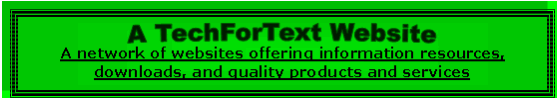 Concepts in MathematicsBy David Alderoty © 2015Chapter 7) Illustrating and Writing Mathematics with Microsoft Word, with the Mathematics Add-InOver 950 WordsTo contact the author left click for awebsite communication form, or use:David@TechForText.comTo go to the previous chapter left click on one of the following links:For HTMLwww.TechForText.com/Ma/Chapter-6For PDFwww.TechForText.com/Ma/Chapter-6/PDF.pdfIf you want to go to the table of contentsof this CHAPTER left click on these wordsTo Access Additional Information with HyperlinksAfter I complete a writing task, I select a number of websites from other authors, and link to them, to provide additional information and alternative perspectives for the reader.  The links are the blue underlined words, and they can be seen throughout this e-book.  The in-line links, such as the link on these words, are primarily to support the material I wrote, or to provide additional details.  The links presented at the end of some of the paragraphs, subsections, and sections are primarily for websites with additional information, or alternative points of view, or to support the material I wrote.  The websites contain articles, videos, and other useful material.	The brown text that look like these fonts, represent quotes in this book.  You can access the original source, by clicking on a link presented just before a quote.	If a link fails, use the blue underlined words as a search phrase, with www.Google.com.  If the failed link is for a video use www.google.com/videohp.  The search will usually bring up the original website, or one or more good alternatives.Notes for This ChapterWhen I refer to Microsoft Word, or a Word document, in the following subsections, I am referring to Microsoft Word 2010 or later, with the Microsoft Mathematics Add-In.  The problems discussed in this chapter, and the related techniques to circumvent the difficulties, might not apply to versions of the software that are released after May 2015.  	This chapter presents a brief introduction to the software, with examples.  If you want detailed instructions on how to use Microsoft Word with the Mathematics Add-In, see the web-based articles and videos at the end of the chapter.Microsoft Word, with the Mathematics Add-InIntroduction to Microsoft Word, with the Mathematics Add-InMicrosoft Word 2010 or later with the free Microsoft Mathematics Add-In is excellent software for writing about mathematics.  With this software, you can create almost any type of mathematical expression, in a conventional Word.document, with the file extension .docx.  (The Mathematics Add-In does not function with the older .dox Word format.)  	This software also performs mathematical calculations directly in a Word document, which includes algebra, trigonometry, and calculus.  This includes computer-generated graphs of equations and inequalities.	The Word document and related mathematics can be converted to PDF, and HTML webpages, with the conversion functions in Microsoft Word.  When converting to HTML, it is necessary to check the results, because there are sometimes problems with the conversion process.  There are a couple of other minor difficulties with this software, which can be circumvented with the techniques described in the following subsections. Downloading the Free Microsoft Mathematics Add-InYou can download the free mathematics add-in for Microsoft Word, by clicking on the blue underlined words.  If the above link fails, or if you want to be certain of obtaining the latest version of the software, click on the following link for a Google search: Latest version of Microsoft Mathematics Add-In for Word.Illustrating Step-By-Step Solutions, and Overcoming a Problem With The SoftwareIt is easy to illustrate step-by-step solutions, with Microsoft Word, such as the following example:  Manual calculation	When illustrating step-by-step solutions in Microsoft Word, such as the above, it is best to use a single matrix column, such as the following: 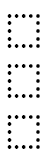 This column is only three rows, but you can increase the number of rows, or reduce them to as little as a single row, with the functions in the software.  I devised the above technique, to keep mathematical expressions on the same line.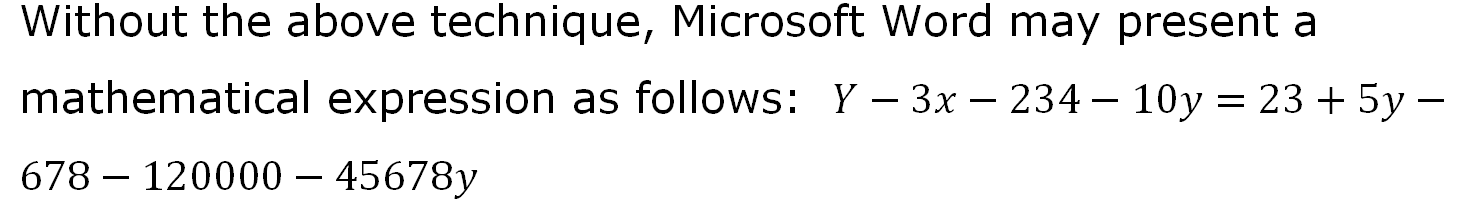 The above difficulty very frequently occurs when a Word document is converted to HTML, but it can easily be eliminated as shown below. 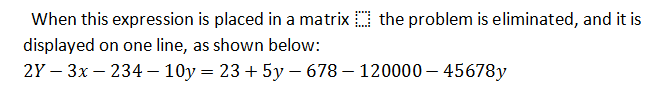 The matrix boxes can be accessed by clicking on , 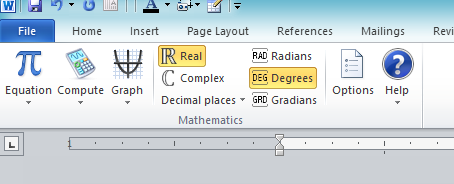 Then click on 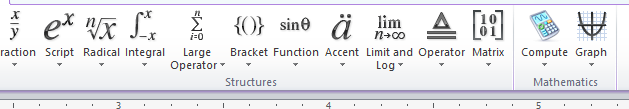 	When equation or inequalities are placed in matrix boxes, as shown above, the calculation mechanism will not function.  Of course, the matrix boxes were not created for the purpose described above.  Matrix boxes are designed for matrix calculations, such as the following two examples: Numbers and variables that are placed in matrix rows and columns in the conventional style can be calculated by the software, such as the two examples presented above.Calculations in Word, with the Mathematics Add-In Requires Proper Placement of the Equal Sign (=)There are some minor difficulties associated with the Microsoft Word calculation mechanism.  To obtain a calculated result you must not use an equal sign (=) when you want to software to carry out calculations.  The EXCEPTIONS to this are calculations associated with integrals, algebra, and graphing.  However, for illustration purposes, you can place the equal sign (=), followed by the result, after the software has completed a calculation.  The above can also be placed in a matrix box, when the calculations are completed, to be certain that mathematical expressions will be presented on a single line. Examples of Graphs, Algebra, and Calculus with Microsoft Word, with the Mathematics Add-InThe Graphing Functionality of Microsoft Word, With the Mathematics Add-InMicrosoft Word has excellent graphing capabilities, with the Mathematics add-in.  This software can produce two and three-dimensional graphs of equations and inequalities.  Up to seven equations and/or inequalities can be placed on a single graph.  See the following examples: Example 1Example 2Example 3Example 4Example 5Example 6Example 7Example 8Example 9Example 10Example 11Example 12Example 13Example 14The Following Three Examples Are Algebra Problems Solved Step-By-Step000000000000000000000000000000000000000000000000000000000000000000000000000000000000000000000000000000000000000000000000000000000000000000000000The Following Three Examples Are integral Calculus Problems Solved Step-By-Step000000000000000000000000000000000000000000000000000000000000000000000000000000000000000000000000000000000000000000000000000000000000000000000000For Supporting Information, Alternative Perspectives, and Additional Information, from Other Authors, on Algebra See the following Websites1) Google Videos: How to use Microsoft Mathematics Add-In for Word,  2) YouTube Videos: How to use Microsoft Mathematics Add-In for Word,  3) MASHPEDIA Videos: How to use Microsoft Mathematics Add-In for Word  NOTE: Mashpedia has a large number of videos, on a number of webpages.  To go from one webpage to another on Mashpedia, scroll to the BOTTOM of the webpage, and click on: NEXT >>,  4) Video How to use the Math Add-in in Word,  5) Microsoft Mathematics Add-In For Word And OneNote, by Usman Javaid.To go to the first page of thischapter left click on these wordsHYPERLINK TABLE OF CONTENTSBelow is the hyperlink table of contents of this chapter.  If you left click on a section, or subsection, it will appear on your computer screen.  Note the chapter heading, the yellow highlighted sections, and the blue subheadings are all active links. Chapter 7) Illustrating and Writing Mathematics with Microsoft Word, with the Mathematics Add-In	1To Access Additional Information with Hyperlinks	1Notes for This Chapter	2Microsoft Word, with the Mathematics Add-In	2Introduction to Microsoft Word, with the Mathematics Add-In	2Downloading the Free Microsoft Mathematics Add-In	3Illustrating Step-By-Step Solutions, and Overcoming a Problem With The Software	3Calculations in Word, with the Mathematics Add-In Requires Proper Placement of the Equal Sign (=)	6Examples of Graphs, Algebra, and Calculus with Microsoft Word, with the Mathematics Add-In	6The Following Three Examples Are Algebra Problems Solved Step-By-Step	13For Supporting Information, Alternative Perspectives, and Additional Information, from Other Authors, on Algebra See the following Websites	17To go to the first page of thischapter left click on these wordsIf you want to go to the next chapterleft click on the link belowFor HTML versionwww.TechForText.com/Ma/chapter-8For PDF versionwww.TechForText.com/Ma/chapter-8/PDF.pdfIf you want to see a list of all the chapters in this e-book go to www.TechForText.com/Ma